УТВЕРЖДАЮЗаведующая МАДОУ ЦРР -  д/с №150______________________Н.В. Измайлова                                                                                                               «_____»______________      2019г. 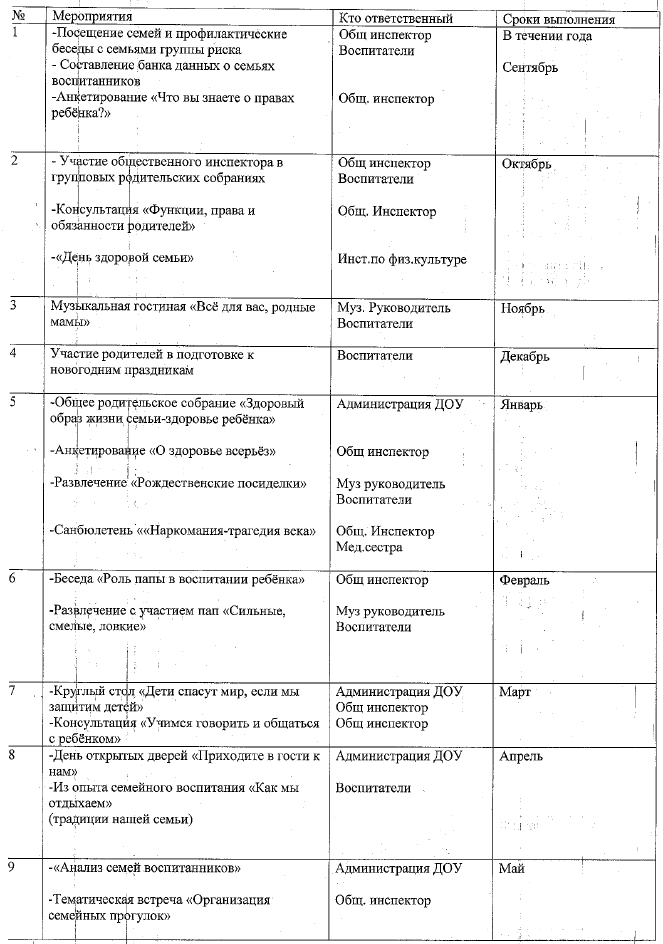 